Anexa nr. 3la Regulamentul privind activitatea consiliului electoral de circumscripție, aprobat prin hotărîrea CEC nr. 1702  din 19 iunie 2018Modelul legitimației de președinte, vicepreședinte, secretar, membru al consiliului electoral de circumscripție și a persoanei din aparatul de lucru al consiliului electoral de circumscripție 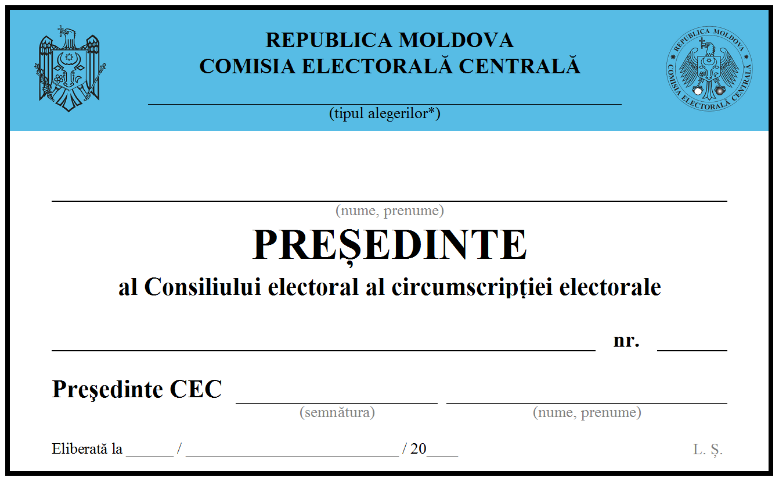 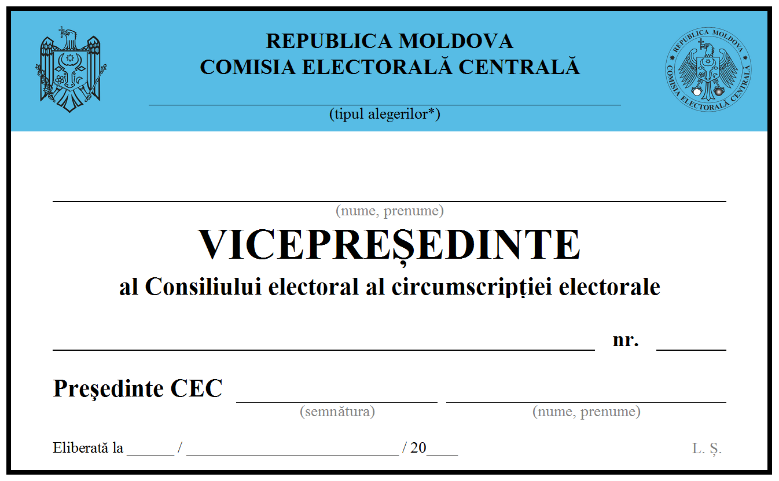 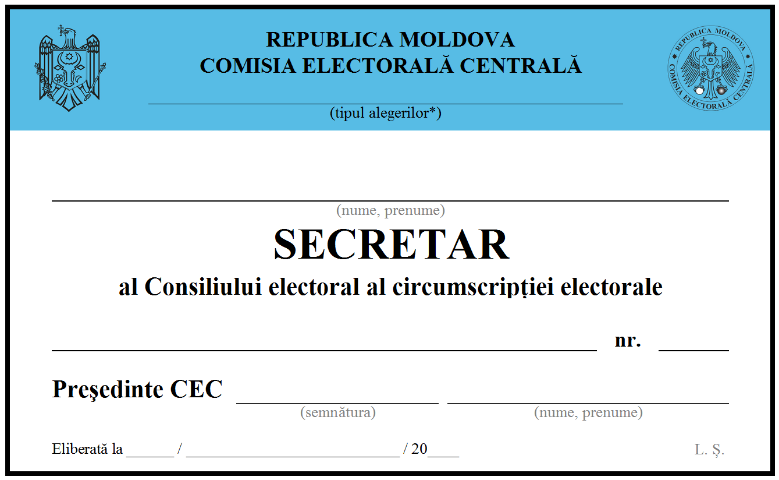 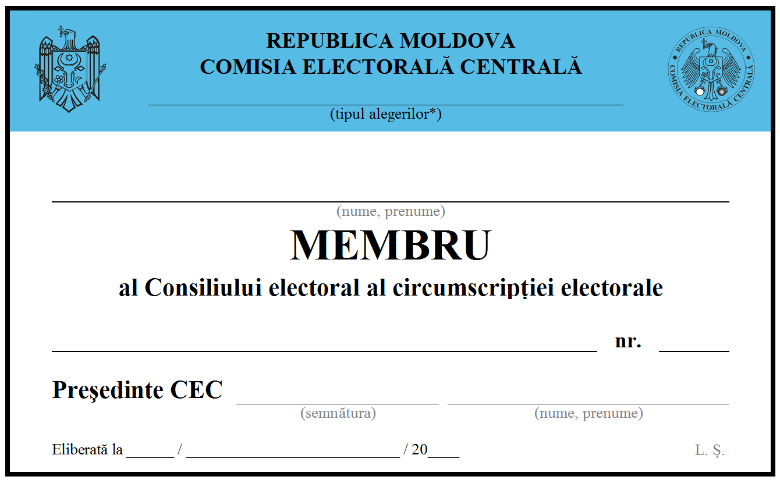 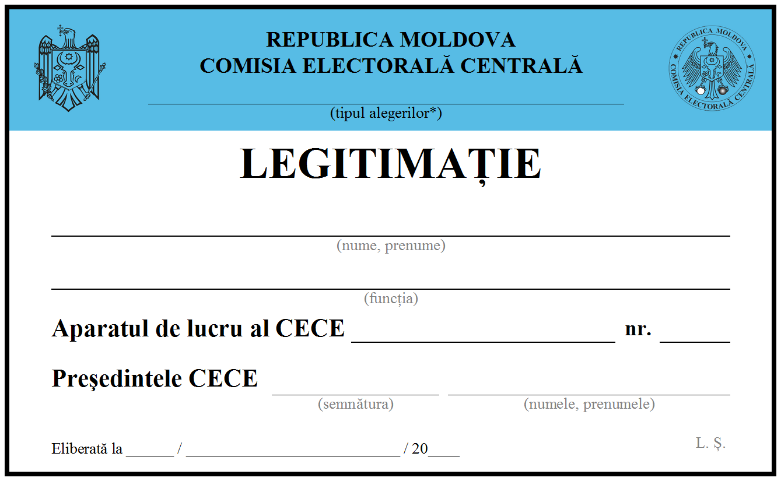 * Tipul alegerilor:- alegeri parlamentare;- alegeri prezidențiale;- alegeri locale;- referendum.